                       Colegio Carlos Miranda Miranda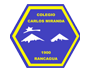                        Compresión del entorno sociocultural/Carla Ibarra Castañeda                       Educadora de Párvulos GUÍA DE APOYO N ° 7Horario de actividades para trabajar durante la semana         LUNES               MARTES            MIERCOLES          JUEVES            VIERNES                       Colegio Carlos Miranda Miranda                        Compresión del entorno sociocultural/Carla Ibarra Castañeda                       Educadora de Párvulos  GUIA DE APOYO N°1Nombre: _________________________________________________________Fecha:  viernes 8 de mayo del 2020Pincha o copia este link  https://www.youtube.com/watch?v=fEx8mMVpXE0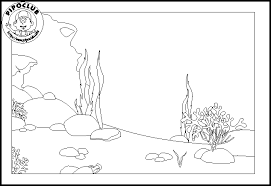 Pinta en el recuadro de acuerdo a tus logros                            Colegio Carlos Miranda Miranda                           Compresión del entorno sociocultural/Carla Ibarra Castañeda                           Educadora de PárvulosNombre del Estudiante:Objetivos de Aprendizaje:OA 11. Identificar lugares de su entorno a través de su representación geográfica, tales como: maquetas, fotografías aéreas, dibujos y planos.									OA 11. Identificar lugares de su entorno a través de su representación geográfica, tales como: maquetas, fotografías aéreas, dibujos y planos.									OA 11. Identificar lugares de su entorno a través de su representación geográfica, tales como: maquetas, fotografías aéreas, dibujos y planos.									Cont. ConceptualesIdentificarIdentificarIdentificarCurso:Pre - kínder - kínderFecha 15 de mayo del 2020Instrucciones Generales:Estimados estudiantes y apoderadosDurante el mes de mayo en nuestro país celebramos el mes del mar, en esta oportunidad trabajaremos de manera concreta e investigaremos que hay en el mar, te invito a ver el siguiente link para poder desarrollar la actividad. ATENCIÒN https://www.youtube.com/watch?v=fEx8mMVpXE0 Estimados estudiantes y apoderadosDurante el mes de mayo en nuestro país celebramos el mes del mar, en esta oportunidad trabajaremos de manera concreta e investigaremos que hay en el mar, te invito a ver el siguiente link para poder desarrollar la actividad. ATENCIÒN https://www.youtube.com/watch?v=fEx8mMVpXE0 Estimados estudiantes y apoderadosDurante el mes de mayo en nuestro país celebramos el mes del mar, en esta oportunidad trabajaremos de manera concreta e investigaremos que hay en el mar, te invito a ver el siguiente link para poder desarrollar la actividad. ATENCIÒN https://www.youtube.com/watch?v=fEx8mMVpXE0 IndicadoresObserva el videoRecuerda los animales que se mostraban en el videoDibuja al menos 5 animales que viven en el marColorea los animales que dibujo y su entorno Termina el trabajo de manera limpia y ordenada                                          SOLUCIONARIO O RESPUESTA ESPERADA                                          SOLUCIONARIO O RESPUESTA ESPERADANÚMERO DE PREGUNTARESPUESTASFicha N° 11.El estudiante observa el video 2. indicadores de logro:  Observa atentamente el videoPez, pulpo, ballena, cangrejo, tortuga, delfínDibuja los seis animales que mostraba el videoDibuja y colorea sin dejar partes en blancoTrabajo limpio u ordenado 